4.1b Pesticide Use and Reading LabelsKnowledge Check (4 of 4)This Knowledge Check covers the presentation segmentPesticide LabelsWhat does the signal word on a pesticide label tell you? What are the signal words used on a pesticide label? Rank them from least toxic to most toxic. What does it mean if a pesticide does not have a signal word on the label?Where on the pesticide label can you find the routes of entry a pesticide applicator needs to protect? Where on the pesticide label can you find required PPE? Where on a pesticide label can you find information about treating pesticide poisoning?When should you read label information on how to treat for pesticide poisonings and why? What is a pesticide label? What is the role of the pesticide label? What are the four key pieces of information conveyed by the pesticide label? When are the four times you should read a pesticide label? Explain the responsibilities of Cornell Cooperative Extension educators and Master Gardener Volunteers when making pesticide recommendations. 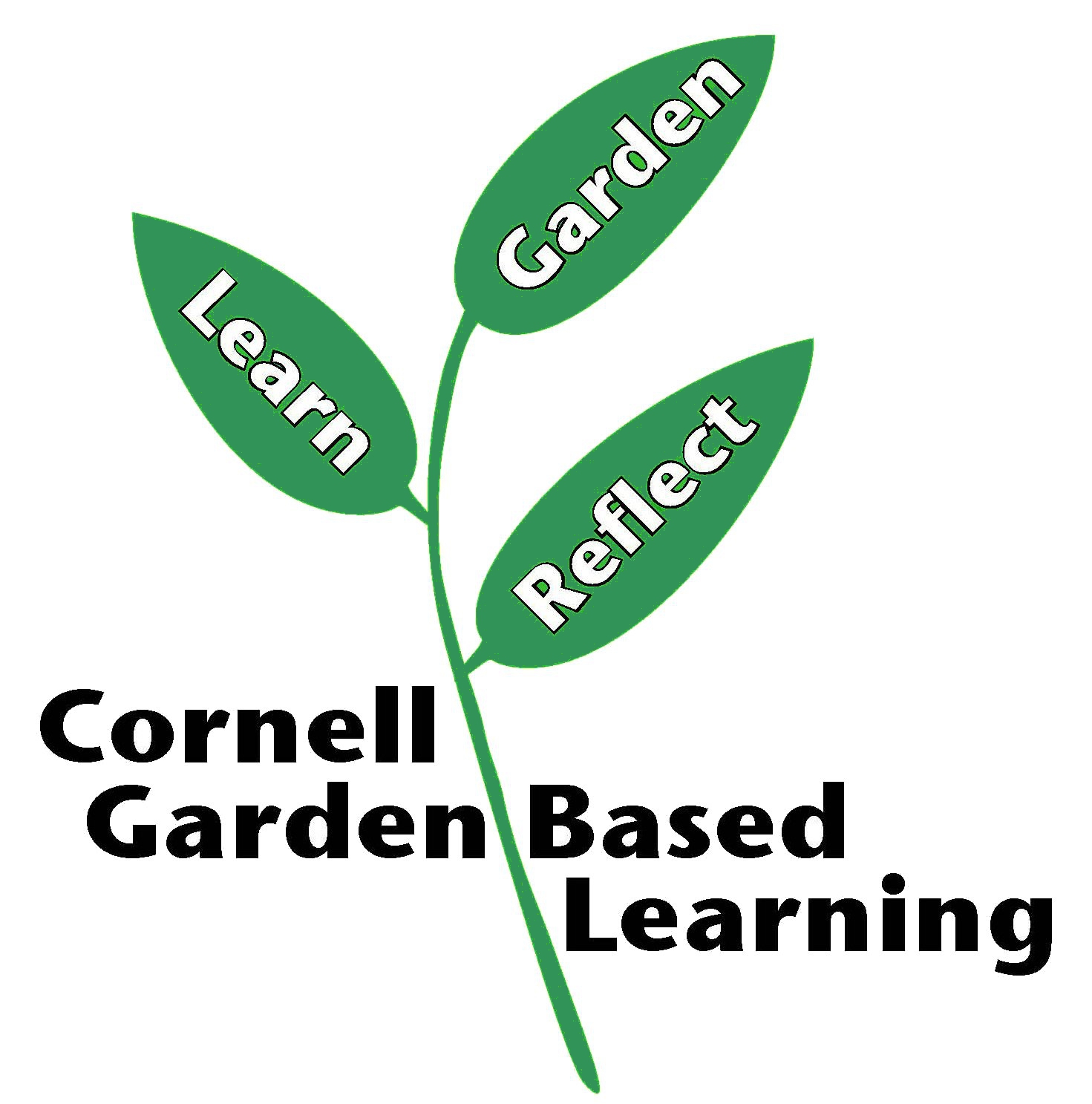 References: Pesticide Management Education Program (PMEP)Date Published/Updated: September 2, 2020Author(s)/Contributor(s): Michael Helms (PMEP)Reviewer(s): Ashley M. Helmholdt, Donna Alese Cooke